ΑΙΤΗΣΗ ΕΓΚΡΙΣΗΣ ΠΑΡΑΤΑΣΗΣ ΠΡΟΘΕΣΜΙΑΣ ΕΚΠΟΝΗΣΗΣ ΠΤΥΧΙΑΚΗΣ ΕΡΓΑΣΙΑΣ         Ημερομηνία: ……………….Αρ. Πρωτ.: …………….Προς:   Γραμματεία  Τμήματος Διοίκησης ΤουρισμούΕΠΩΝΥΜΟ: …………………………………………………………………………………………………….ΟΝΟΜΑ: …………………………………………………………………………………………………………..Όνομα Πατέρα: ………………………………………………………………………………………………..Εξάμηνο σπουδών: …………………………………………………………………………………………….Αριθμός μητρώου: ……………………………………………………………………………………………..Τηλέφωνο επικοινωνίας: …………………………………………………………………………………..Email: ……………………………………………………………………………………………………………………Παρακαλώ για την έγκριση της παράτασης εκπόνησης της ακόλουθης πτυχιακής εργασίας:Τίτλος πτυχιακής στην ελληνική γλώσσα………………………………………………………………………………………………………………………………………………………………………………………………………………………………………………………………………………………………Τίτλος πτυχιακής στην αγγλική γλώσσα………………………………………………………………………………………………………………………………………………………………………………………………………………………………………………………………………………………………Περίληψη………………………………………………………………………………………………………………………………………………………………………………………………………………………………………………………………………………………………………………………………………………………………………………………………………………………………………………ΔΙΑΡΚΕΙΑ ΠΑΡΑΤΑΣΗΣ ΕΚΠΟΝΗΣΗΣ : 6 μήνεςΟ αιτών/Η αιτούσα 						Ο/Η επιβλέπων/ουσα				 …………………..							………………………..Υπογραφή							Υπογραφή(ονοματεπώνυμο)						(ονοματεπώνυμο ιδιότητα)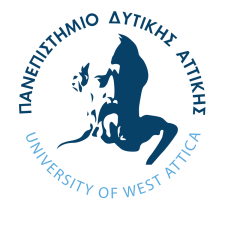 ΠΑΝΕΠΙΣΤΗΜΙΟ ΔΥΤΙΚΗΣ ΑΤΤΙΚΗΣΣΧΟΛΗ ΔΙΟΙΚΗΤΙΚΩΝ, ΟΙΚΟΝΟΜΙΚΩΝ ΚΑΙ ΚΟΙΝΩΝΙΚΩΝ ΕΠΙΣΤΗΜΩΝΤΜΗΜΑ ΔΙΟΙΚΗΣΗΣ ΤΟΥΡΙΣΜΟΥ